DOSSIER D’INSCRIPTION   	 	 	 	 	 	 	2017-2018 NOM de l’enfant :…………………………………………Prénom :……………………………………………………… Classe rentrée 2017 : …………………….. 	 	Dernière école fréquentée ……………………..……..  Né(e) le ……………………..……  à  ……………………………………. Nationalité ………………………………….. *Cocher la case du parent qui doit recevoir le courrier et les factures.  Situation de famille           marié            célibataire           divorcé            vie maritale Nom et adresse complémentaire du conjoint  (si différente) : ………………………..…………………………………………………………… ………….. e-mail : ………………………………………………………………………………………  Téléphone domicile :………………………………………. FICHE SANITAIRE DE LIAISON Les informations confidentielles qu’elle contient sont destinées uniquement au responsable de l’établissement et aux services médicaux lors d’un voyage ou d’une sortie scolaire.  Nom  Prénom :    ________________________________________     Date de naissance :      _____________________  Classe: _________ Si oui, merci de joindre l’ordonnance de médecin traitant avec les médicaments correspondants.  Nous vous rappelons qu’aucun médicament ne pourra être donné à l’élève sans PAI, ni ordonnance.  RAPPEL : joindre les photocopies de vaccinations dûment remplies extraites du carnet de santé. 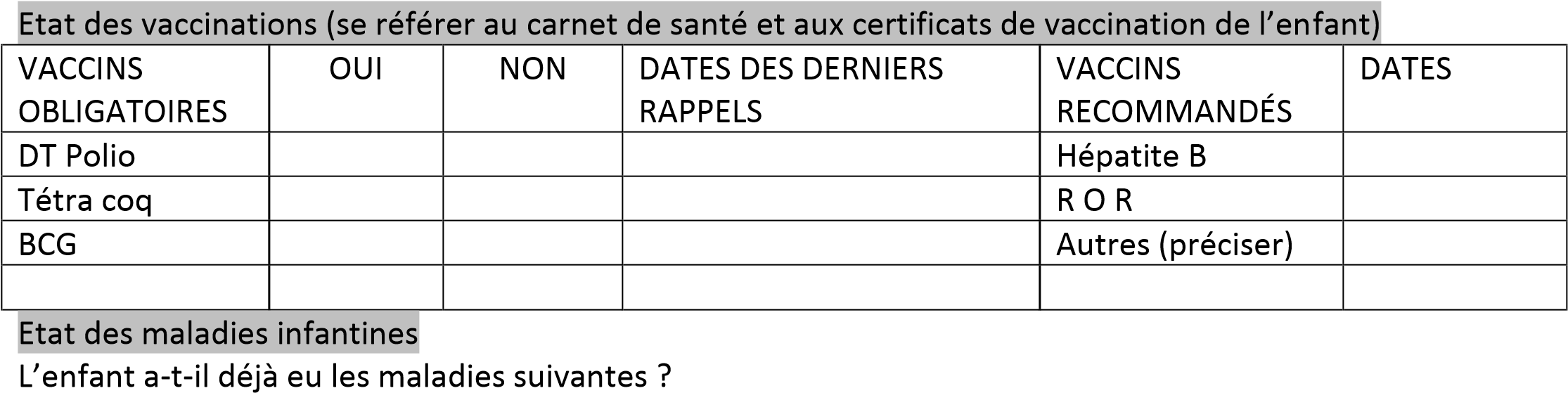 Médecin traitant :  	 	 	 	 	téléphone :  Autorisation d’hospitalisation :  	J’autorise le Chef d’Établissement et, le cas échéant, les services médicaux lors d’un voyage ou d’une sortie scolaire à prendre toutes les dispositions nécessaires si mon enfant devait être hospitalisé en urgence. le 	 	 	 	 Signature du responsable légal : AUTORISATIONS DE SORTIES Classes primaires Les enfants autorisés à quitter seuls l’établissement seront munis d’un badge qu’ils présenteront à la personne chargée de la surveillance (joindre obligatoirement une photo pour le badge). Les enfants non autorisés à partir seuls devront être récupérés par leurs parents (ou personne en ayant la responsabilité). Classes maternelles Les enfants sont récupérés par leurs parents (ou la personne responsable) auprès des enseignantes et sont alors sous la surveillance et la responsabilité de ces derniers. A 16h30, les enfants non récupérés sont conduits à la garderie. Nous soussignons Madame et/ou Monsieur ……………………………………..agissant en qualité de ……………………………………. autorise l’enfant ………………………………………., scolarisé à l’école Sainte Clotilde. à quitter l’école accompagné par : à quitter l’école seul(e) munie d’un badge aux heures de sorties A remplir très précisément : LUNDI       MIDI    -         LUNDI   SOIR                                 MARDI      MIDI    -         MARDI  SOIR JEUDI        MIDI    -          JEUDI    SOIR                                VENDREDI MIDI  -          VENDREDI SOIR Les enfants devant sortir exceptionnellement seuls devront apporter le jour même une demande écrite à présenter à la personne chargée de la surveillance. AUTORISATION  DE SORTIE SCOLAIRE 	 	 	 	 	 Je soussigné(e) 	Nom : …………………………………………… Prénom : …………………………………. Parents de : ……………………………………………………..  classe : ……………………………….. autorise mon enfant à faire les sorties scolaires pour l’année 2017-2018.  	 Signature des parents : RESTAURANT SCOLAIRE 	 Mon fils, ma fille………………………… CLASSE……………… ne déjeunera pas à la cantine 	 	 	 déjeunera à la cantine au forfait  : ( voir forfait convention financière)  	1 jour par semaine 	 	 	2 jours par semaine  	 	  	3 jours par semaine  	 	4 jours par semaine  	 	 déjeunera à l’aide de tickets (vendu par carnet de 10 tickets)   	 	   ETUDE – GARDERIE    Mr/ Mme …………………………..   Parent(s) de……………………………     souhaite que mon enfant reste à l’étude/ garderie (au forfait)* Garderie du matin 	 	 	 	 	Étude/ garderie du soir 	   4 jours/ semaine  	 	 	 	   4 jours/ semaine 	   3 jours/ semaine  	 	 	 	   3 jours/ semaine 	   2 jours/ semaine  	 	 	 	   2 jours/ semaine 	   1 jour/ semaine 	 	 	 	 	   1 jour/ semaine    souhaite que mon enfant reste à l’étude/ garderie (au ticket)    ne souhaite pas que mon enfant reste à l’étude/ garderie* A NOTER :  ➢ Une étude dirigée est assurée de 17h00 à 18h00 tous les jours de la semaine après la récréation de 16h30. Les parents sont autorisés à venir chercher leurs enfants uniquement à partir de 18h.  ➢ Il n’y a ni garderie, ni étude la veille des vacances scolaires.  * Tout changement ne pourra se faire qu’à la fin du trimestre et devra être signalé par écrit. AUTORISATION  DE PUBLICATION D’IMAGES 	 	 	 	 	2017-2018  	L’école Sainte Clotilde dans le cadre exclusif des activités pédagogiques et éducatives est autorisée à filmer mon enfant, photographier et à reproduire, diffuser et publier son image dans les journaux de l’école, site internet et supports nécessaires pour faire connaître l’établissement.  Les données mises en lignes sont protégées et sécurisées.  	   j’autorise  	 	 	 	   Je n’autorise pas Fait à …………………………………………………… 	le …………………………….. Signature des parents : Père* Mère* (Nom de jeune fille) 	Nom Profession Nom de l’employeur Téléphone mobile Téléphone professionnel E-mail Adresse  Téléphone domicile : REGLEMENT DES FACTURES  REGLEMENT DES FACTURES  REGLEMENT DES FACTURES  Frères et Sœurs Frères et Sœurs Frères et Sœurs Nom et Prénom Année de naissance Etablissement fréquenté Je choisis le mode de paiement suivant pour l’année scolaire entière : □ 	prélèvement automatique mensuel (sur 10 mois) débutant le 2 octobre 2017 (joindre un RIB : si changement de banque ou nouvelle famille) □ 	paiement trimestriel par chèque au 15 septembre, 15 janvier, 15 avril Je choisis le mode de paiement suivant pour l’année scolaire entière : □ 	prélèvement automatique mensuel (sur 10 mois) débutant le 2 octobre 2017 (joindre un RIB : si changement de banque ou nouvelle famille) □ 	paiement trimestriel par chèque au 15 septembre, 15 janvier, 15 avril Je choisis le mode de paiement suivant pour l’année scolaire entière : □ 	prélèvement automatique mensuel (sur 10 mois) débutant le 2 octobre 2017 (joindre un RIB : si changement de banque ou nouvelle famille) □ 	paiement trimestriel par chèque au 15 septembre, 15 janvier, 15 avril Votre enfant a-t-il :  	des problèmes de vue : 	 	 	 oui- non 	 	 	des problèmes d’audition : 	 	 	 oui- non 	des allergies ?  asthme : 	 	 	 oui- non 	 	 	 alimentaires :  	 	 oui- non 	 	 	 médicamenteuses :   	 oui- non Votre enfant suit-il une rééducation en orthophonie ?  oui- non Votre enfant bénéficie-t-il d’un PAI ?  	 	 	 oui- non MALADIE OUI NON MALADIE OUI NON Rubéole Coqueluche Varicelle Rougeole Oreillons Scarlatine Otite Rhumatisme articulaire aigü Angine               Nom, Prénom                  Téléphone 